Verification of PI3USB30532 IBIS modelIntroduction:To verify the correlation between the ibis model and hspice model, we need to do some simulations:SWITCH1:The frequency of signal is 500MHz: vin1 dp0n 0 pulse ( 1.0 0 0 .1n .1n 0.9n 2n)vin2 dp0p 0 pulse ( 0 1.0 0 .1n .1n 0.9n 2n)Add 50Ω pull-down resistor and without pull-down capacitance to the output;Add 50Ω pull-down resistor and 10pF pull-down capacitance to the output;The frequency of signal is 2.50GHz: vin1 dp0n 0 pulse ( 1.0 0.0 0 20p 20p 180p 400p )vin2 dp0p 0 pulse ( 0.0 1.0 0 20p 20p 180p 400p )Add 50Ω pull-down resistor and without pull-down capacitance to the output;Add 50Ω pull-down resistor and 10pF pull-down capacitance to the output;SWITCH2:The frequency of signal is 500MHz: vin1 auxp 0 pulse ( 1.0 0 0 .1n .1n 0.9n 2n)vin2 auxn 0 pulse ( 0 1.0 0 .1n .1n 0.9n 2n)Add 50Ω pull-down resistor and without pull-down capacitance to the output;Add 50Ω pull-down resistor and 10pF pull-down capacitance to the output;The frequency of signal is 2.50GHz: vin1 auxp 0 pulse ( 1.0 0.0 0 20p 20p 180p 400p )vin2 auxn 0 pulse ( 0.0 1.0 0 20p 20p 180p 400p )Add 50Ω pull-down resistor and without pull-down capacitance to the output;Add 50Ω pull-down resistor and 10pF pull-down capacitance to the output;Conclusion:For SWITCH1 and SWITCH2, the simulation results of IBIS model can match quite well with the HSPICE model at most of the different load conditions.Simulation Result:SWITCH1:The frequency of signal is 500MHz: Add 50Ω pull-down resistor and without pull-down capacitance to the output;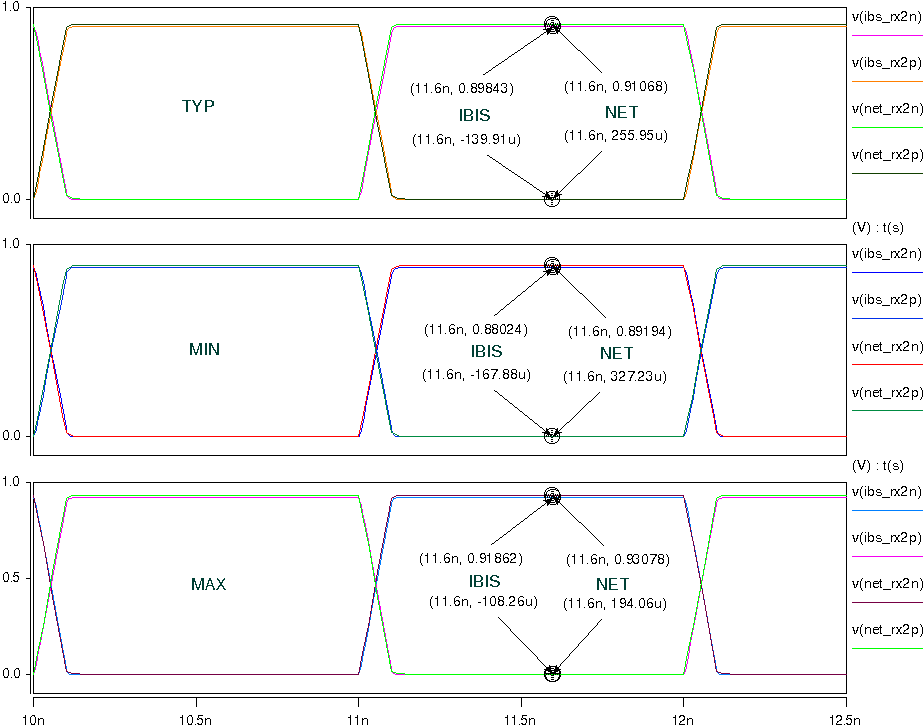 Add 50Ω pull-down resistor and 10pF pull-down capacitance to the output;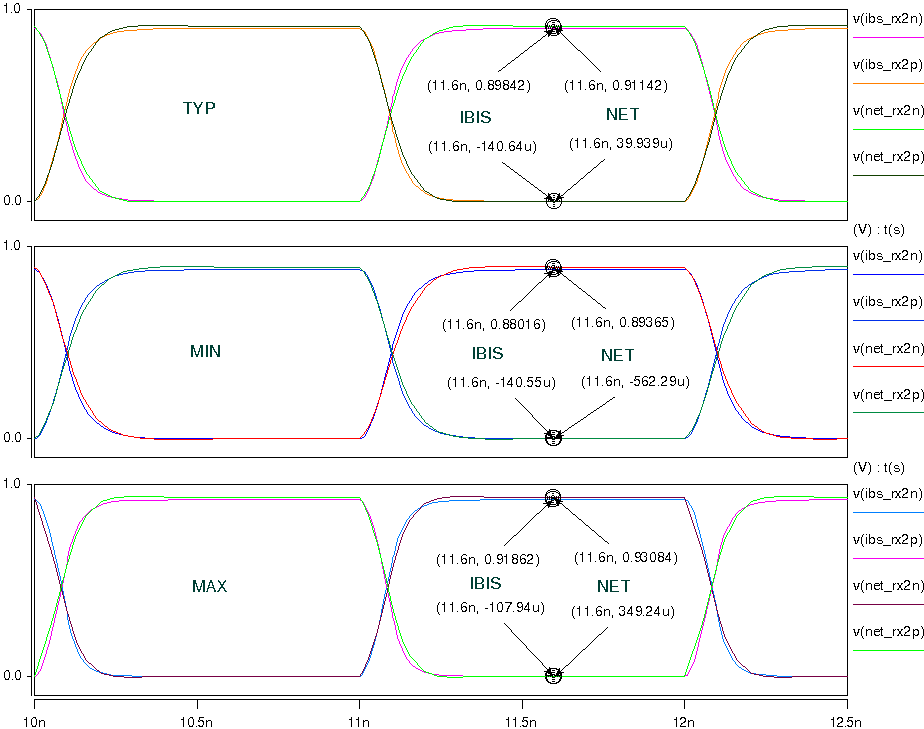 The frequency of signal is 2.50GHz: Add 50Ω pull-down resistor and without pull-down capacitance to the output;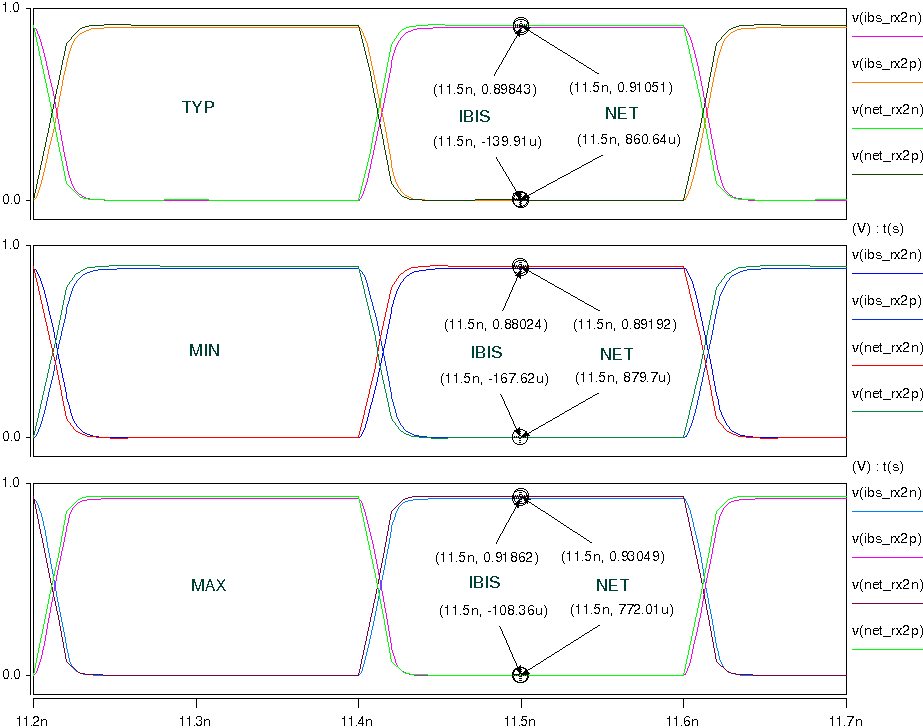 Add 50Ω pull-down resistor and 10pF pull-down capacitance to the output;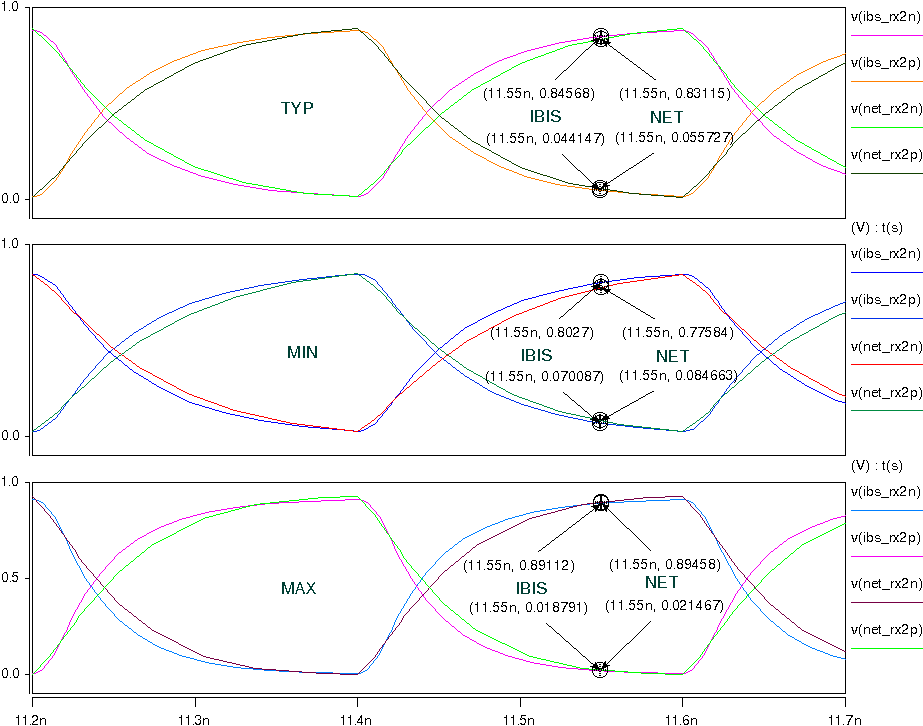 SWITCH2:The frequency of signal is 500MHz: Add 50Ω pull-down resistor and without pull-down capacitance to the output;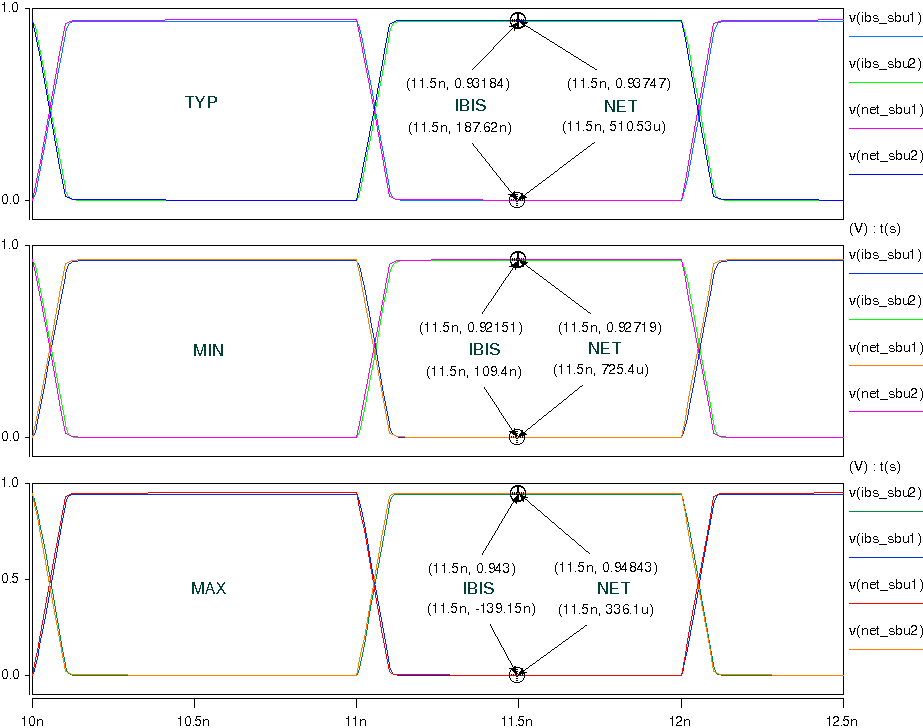 Add 50Ω pull-down resistor and 10pF pull-down capacitance to the output;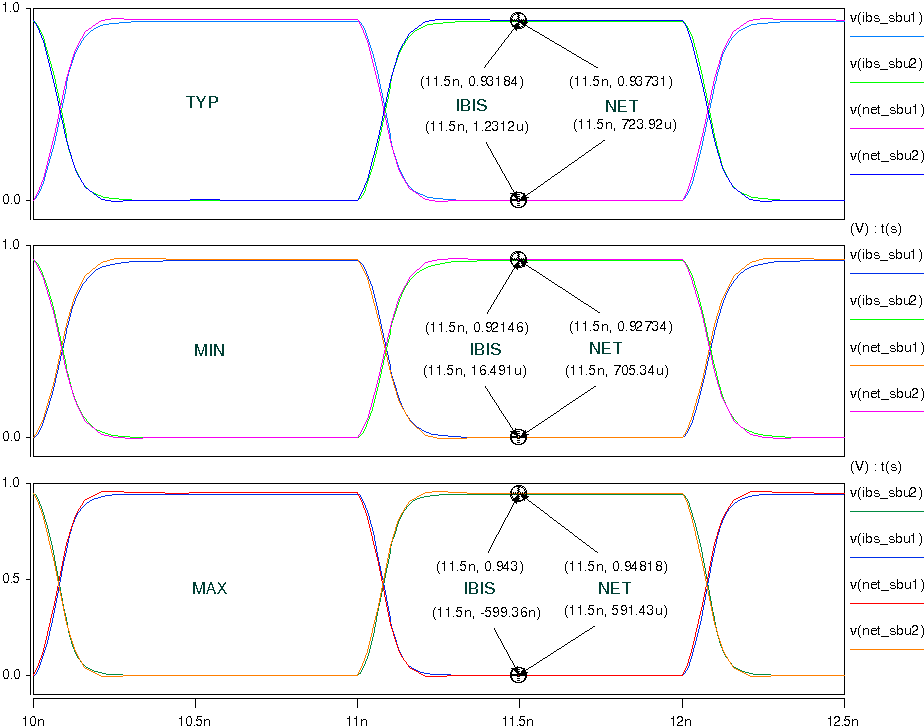 The frequency of signal is 2.50GHz: Add 50Ω pull-down resistor and without pull-down capacitance to the output;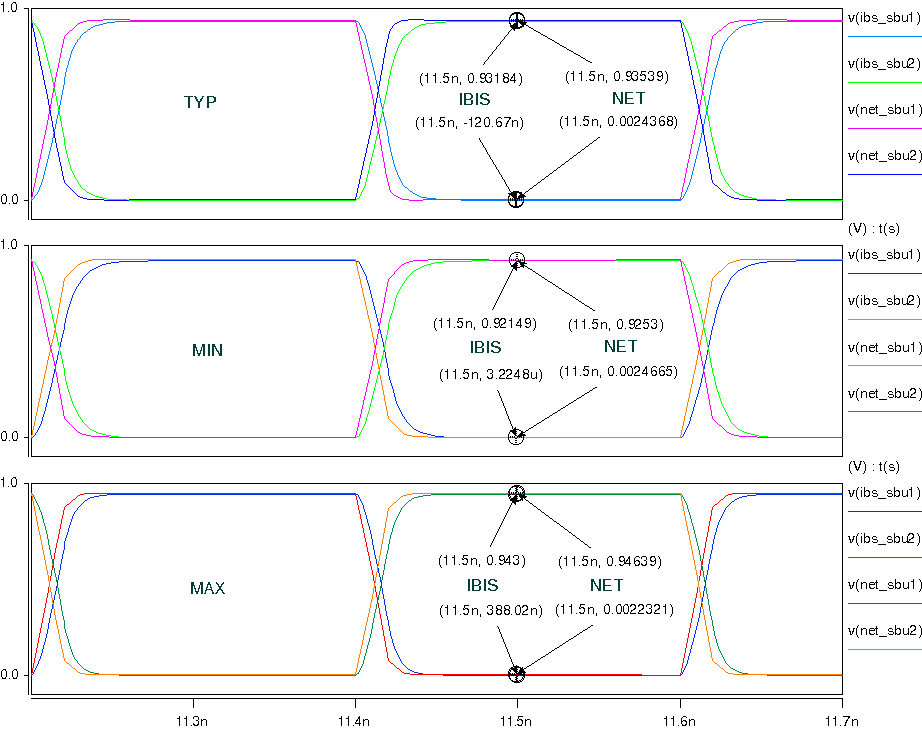 Add 50Ω pull-down resistor and 10pF pull-down capacitance to the output;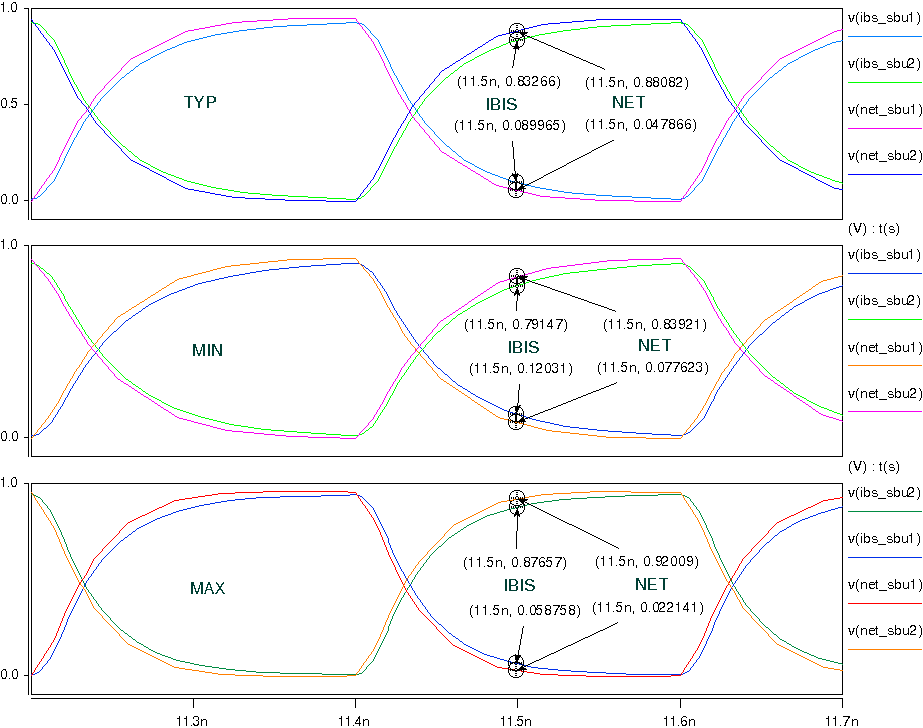 